Dear Sir/Madam                       CHILDREN ACT 1989NOTIFICATION OF A PLACEMENT IN A CHILDREN' S ESTABLISHMENTIn accordance with the Children Act, 1989, this is to inform you that Leicestershire County Council has placed the following young person in an establishment / fostering agency within your area.  It would be appreciated if you could inform the relevant Health and Education departments on our behalf, if this is not possible please let us know.The Manager of the Establishment has agreed to Leicestershire's terms and conditions and this Authority will be responsible for the payment of all care fees in respect of the placement.Enquiries regarding Leicestershire's contract and / or other details relating to the placement should be made to the Placements & Commissioning Team at the address shown at the foot of this letter.Yours sincerely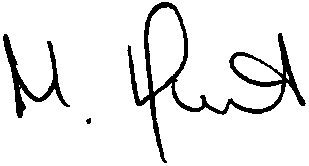 Maria HuntTeam ManagerNOTIFICATION OF PLACEMENT OR CHANGE OF PLACEMENT OF LOOKED AFTER CHILDREN WITHIN THE AREA OF ANOTHER LOCAL AUTHORITYEnd of Placement Notification FormDirector of Children & Young PeopleDate:Director of Children & Young PeopleMy ref:Director of Children & Young PeopleYour ref:Director of Children & Young PeopleContact:Maria HuntDirector of Children & Young PeoplePhone:0116 305 3058Director of Children & Young PeopleEmail:notifications@leics.gcsx.gov.uk Name of Local Authority child is being placed with (host authority)Name of Local Authority child is being placed with (host authority)Name of Local Authority child is being placed with (host authority)CHILD / YOUNG PERSON DETAILSCHILD / YOUNG PERSON DETAILSCHILD / YOUNG PERSON DETAILSCHILD / YOUNG PERSON DETAILSCHILD / YOUNG PERSON DETAILSCHILD / YOUNG PERSON DETAILSCHILD / YOUNG PERSON DETAILSCHILD / YOUNG PERSON DETAILSCHILD / YOUNG PERSON DETAILSCHILD / YOUNG PERSON DETAILSCHILD / YOUNG PERSON DETAILSCHILD / YOUNG PERSON DETAILSCHILD / YOUNG PERSON DETAILSCHILD / YOUNG PERSON DETAILSCHILD / YOUNG PERSON DETAILSCHILD / YOUNG PERSON DETAILSFamily Name of ChildFamily Name of ChildFirst Name/s of ChildFirst Name/s of ChildFirst Name/s of ChildFirst Name/s of ChildFirst Name/s of ChildFirst Name/s of ChildDate of BirthDate of BirthGenderReligionReligionReligionEthnicityEthnicityNationalityFirst languageFirst languageFirst languageCountry of birthCountry of birthOther LanguageFluencyFluencyFluencyGP detailsGP detailsChild’s Legal StatusChild’s Legal StatusS20S20S20S20S20S20S20Child’s Legal StatusChild’s Legal StatusS21S21S21S21S21S21S21Child’s Legal StatusChild’s Legal StatusCare Order under S31Care Order under S31Care Order under S31Care Order under S31Care Order under S31Care Order under S31Care Order under S31Child’s Legal StatusChild’s Legal StatusRemand to LARemand to LARemand to LARemand to LARemand to LARemand to LARemand to LAChild’s Legal StatusChild’s Legal StatusOther (please specify)Other (please specify)Other (please specify)Other (please specify)Other (please specify)Other (please specify)Other (please specify)Name and address [inc. postcode] of Parent / Person with Parental  ResponsibilityName and address [inc. postcode] of Parent / Person with Parental  ResponsibilityName and contact details of child’s IROName and contact details of child’s IROORIGINATING LOCAL AUTHORITY DETAILSORIGINATING LOCAL AUTHORITY DETAILSORIGINATING LOCAL AUTHORITY DETAILSORIGINATING LOCAL AUTHORITY DETAILSORIGINATING LOCAL AUTHORITY DETAILSORIGINATING LOCAL AUTHORITY DETAILSORIGINATING LOCAL AUTHORITY DETAILSORIGINATING LOCAL AUTHORITY DETAILSORIGINATING LOCAL AUTHORITY DETAILSORIGINATING LOCAL AUTHORITY DETAILSORIGINATING LOCAL AUTHORITY DETAILSORIGINATING LOCAL AUTHORITY DETAILSORIGINATING LOCAL AUTHORITY DETAILSORIGINATING LOCAL AUTHORITY DETAILSORIGINATING LOCAL AUTHORITY DETAILSORIGINATING LOCAL AUTHORITY DETAILSOriginating local authority - Name and Address and Contact Person detailsOriginating local authority - Name and Address and Contact Person detailsOriginating local authority - Name and Address and Contact Person detailsOriginating local authority - Name and Address and Contact Person detailsLeicestershire County Council, County Hall, Glenfield, Leicestershire,LE3 8RA0116 305 3058notifications@leics.gcsx.gov.uk Leicestershire County Council, County Hall, Glenfield, Leicestershire,LE3 8RA0116 305 3058notifications@leics.gcsx.gov.uk Leicestershire County Council, County Hall, Glenfield, Leicestershire,LE3 8RA0116 305 3058notifications@leics.gcsx.gov.uk Leicestershire County Council, County Hall, Glenfield, Leicestershire,LE3 8RA0116 305 3058notifications@leics.gcsx.gov.uk Leicestershire County Council, County Hall, Glenfield, Leicestershire,LE3 8RA0116 305 3058notifications@leics.gcsx.gov.uk Leicestershire County Council, County Hall, Glenfield, Leicestershire,LE3 8RA0116 305 3058notifications@leics.gcsx.gov.uk Leicestershire County Council, County Hall, Glenfield, Leicestershire,LE3 8RA0116 305 3058notifications@leics.gcsx.gov.uk Leicestershire County Council, County Hall, Glenfield, Leicestershire,LE3 8RA0116 305 3058notifications@leics.gcsx.gov.uk Leicestershire County Council, County Hall, Glenfield, Leicestershire,LE3 8RA0116 305 3058notifications@leics.gcsx.gov.uk Leicestershire County Council, County Hall, Glenfield, Leicestershire,LE3 8RA0116 305 3058notifications@leics.gcsx.gov.uk Leicestershire County Council, County Hall, Glenfield, Leicestershire,LE3 8RA0116 305 3058notifications@leics.gcsx.gov.uk Leicestershire County Council, County Hall, Glenfield, Leicestershire,LE3 8RA0116 305 3058notifications@leics.gcsx.gov.uk Name, address [inc. postcode], email and telephone number of Team ManagerName, address [inc. postcode], email and telephone number of Team ManagerName, address [inc. postcode], email and telephone number of Team ManagerName, address [inc. postcode], email and telephone number of Team ManagerMaria Hunt, Commissioning and Placements Team, Leicestershire County Council, County Hall, Glenfield, Leicestershire, LE3 8RA0116 305 3058Maria Hunt, Commissioning and Placements Team, Leicestershire County Council, County Hall, Glenfield, Leicestershire, LE3 8RA0116 305 3058Maria Hunt, Commissioning and Placements Team, Leicestershire County Council, County Hall, Glenfield, Leicestershire, LE3 8RA0116 305 3058Maria Hunt, Commissioning and Placements Team, Leicestershire County Council, County Hall, Glenfield, Leicestershire, LE3 8RA0116 305 3058Maria Hunt, Commissioning and Placements Team, Leicestershire County Council, County Hall, Glenfield, Leicestershire, LE3 8RA0116 305 3058Maria Hunt, Commissioning and Placements Team, Leicestershire County Council, County Hall, Glenfield, Leicestershire, LE3 8RA0116 305 3058Maria Hunt, Commissioning and Placements Team, Leicestershire County Council, County Hall, Glenfield, Leicestershire, LE3 8RA0116 305 3058Maria Hunt, Commissioning and Placements Team, Leicestershire County Council, County Hall, Glenfield, Leicestershire, LE3 8RA0116 305 3058Maria Hunt, Commissioning and Placements Team, Leicestershire County Council, County Hall, Glenfield, Leicestershire, LE3 8RA0116 305 3058Maria Hunt, Commissioning and Placements Team, Leicestershire County Council, County Hall, Glenfield, Leicestershire, LE3 8RA0116 305 3058Maria Hunt, Commissioning and Placements Team, Leicestershire County Council, County Hall, Glenfield, Leicestershire, LE3 8RA0116 305 3058Maria Hunt, Commissioning and Placements Team, Leicestershire County Council, County Hall, Glenfield, Leicestershire, LE3 8RA0116 305 3058Name, address, email and telephonenumber of Social WorkerName, address, email and telephonenumber of Social WorkerName, address, email and telephonenumber of Social WorkerName, address, email and telephonenumber of Social WorkerOut of hours service contact detailsOut of hours service contact detailsOut of hours service contact detailsOut of hours service contact details0116 305 00050116 305 00050116 305 00050116 305 00050116 305 00050116 305 00050116 305 00050116 305 00050116 305 00050116 305 00050116 305 00050116 305 0005PLACEMENT  DETAILS (in host authority)PLACEMENT  DETAILS (in host authority)PLACEMENT  DETAILS (in host authority)PLACEMENT  DETAILS (in host authority)PLACEMENT  DETAILS (in host authority)PLACEMENT  DETAILS (in host authority)PLACEMENT  DETAILS (in host authority)PLACEMENT  DETAILS (in host authority)PLACEMENT  DETAILS (in host authority)PLACEMENT  DETAILS (in host authority)PLACEMENT  DETAILS (in host authority)PLACEMENT  DETAILS (in host authority)PLACEMENT  DETAILS (in host authority)PLACEMENT  DETAILS (in host authority)PLACEMENT  DETAILS (in host authority)PLACEMENT  DETAILS (in host authority)Placed with (establishment / foster carer / organisationPlaced with (establishment / foster carer / organisationPlaced with (establishment / foster carer / organisationPlaced with (establishment / foster carer / organisationName, address [inc. postcode] and telephone number of placementName, address [inc. postcode] and telephone number of placementName, address [inc. postcode] and telephone number of placementName, address [inc. postcode] and telephone number of placementIf your authority has local knowledge of the placement which it would be appropriate to share with the originating local authority, please contact [add local details] e.g. notifications@leics.gcsx.gov.uk; If your authority has local knowledge of the placement which it would be appropriate to share with the originating local authority, please contact [add local details] e.g. notifications@leics.gcsx.gov.uk; If your authority has local knowledge of the placement which it would be appropriate to share with the originating local authority, please contact [add local details] e.g. notifications@leics.gcsx.gov.uk; If your authority has local knowledge of the placement which it would be appropriate to share with the originating local authority, please contact [add local details] e.g. notifications@leics.gcsx.gov.uk; If your authority has local knowledge of the placement which it would be appropriate to share with the originating local authority, please contact [add local details] e.g. notifications@leics.gcsx.gov.uk; If your authority has local knowledge of the placement which it would be appropriate to share with the originating local authority, please contact [add local details] e.g. notifications@leics.gcsx.gov.uk; If your authority has local knowledge of the placement which it would be appropriate to share with the originating local authority, please contact [add local details] e.g. notifications@leics.gcsx.gov.uk; If your authority has local knowledge of the placement which it would be appropriate to share with the originating local authority, please contact [add local details] e.g. notifications@leics.gcsx.gov.uk; If your authority has local knowledge of the placement which it would be appropriate to share with the originating local authority, please contact [add local details] e.g. notifications@leics.gcsx.gov.uk; If your authority has local knowledge of the placement which it would be appropriate to share with the originating local authority, please contact [add local details] e.g. notifications@leics.gcsx.gov.uk; If your authority has local knowledge of the placement which it would be appropriate to share with the originating local authority, please contact [add local details] e.g. notifications@leics.gcsx.gov.uk; If your authority has local knowledge of the placement which it would be appropriate to share with the originating local authority, please contact [add local details] e.g. notifications@leics.gcsx.gov.uk; If your authority has local knowledge of the placement which it would be appropriate to share with the originating local authority, please contact [add local details] e.g. notifications@leics.gcsx.gov.uk; If your authority has local knowledge of the placement which it would be appropriate to share with the originating local authority, please contact [add local details] e.g. notifications@leics.gcsx.gov.uk; If your authority has local knowledge of the placement which it would be appropriate to share with the originating local authority, please contact [add local details] e.g. notifications@leics.gcsx.gov.uk; If your authority has local knowledge of the placement which it would be appropriate to share with the originating local authority, please contact [add local details] e.g. notifications@leics.gcsx.gov.uk; Start date of placementStart date of placementStart date of placementStart date of placementIs this a series of planned short breaksIs this a series of planned short breaksIs this a series of planned short breaksIs this a series of planned short breaksYESYESYESNONONODetailsDetailsDetailsDetailsDetailsDetailsExpected end date of placement, if knownExpected end date of placement, if knownExpected end date of placement, if knownExpected end date of placement, if knownPlacement typeFoster home – LAFoster home – LAFoster home – LAPlacement typeFoster home - IFAFoster home - IFAFoster home - IFAPlacement typeRegistered children’s homeRegistered children’s homeRegistered children’s homePlacement typeRegistered boarding schoolRegistered boarding schoolRegistered boarding schoolPlacement typeOther – please give detailsOther – please give detailsOther – please give detailsSAFEGUARDING AND SOCIAL CARE INFORMATIONSAFEGUARDING AND SOCIAL CARE INFORMATIONSAFEGUARDING AND SOCIAL CARE INFORMATIONSAFEGUARDING AND SOCIAL CARE INFORMATIONSAFEGUARDING AND SOCIAL CARE INFORMATIONSAFEGUARDING AND SOCIAL CARE INFORMATIONSAFEGUARDING AND SOCIAL CARE INFORMATIONSAFEGUARDING AND SOCIAL CARE INFORMATIONSAFEGUARDING AND SOCIAL CARE INFORMATIONSAFEGUARDING AND SOCIAL CARE INFORMATIONSAFEGUARDING AND SOCIAL CARE INFORMATIONSAFEGUARDING AND SOCIAL CARE INFORMATIONSAFEGUARDING AND SOCIAL CARE INFORMATIONSAFEGUARDING AND SOCIAL CARE INFORMATIONSAFEGUARDING AND SOCIAL CARE INFORMATIONYesYesYesYesNoDetailsDetailsIs the child subject to a child protection plan?Is the child subject to a child protection plan?Is the child subject to a child protection plan?Is the child subject to a child protection plan?Is the child subject to a child protection plan?Is the child subject to a child protection plan?Is the child subject to a child protection plan?Is the child subject to a child protection plan?Is the child subject to MAPPA?Is the child subject to MAPPA?Is the child subject to MAPPA?Is the child subject to MAPPA?Is the child subject to MAPPA?Is the child subject to MAPPA?Is the child subject to MAPPA?Is the child subject to MAPPA?Does the child have a history of running away or missing from home?Does the child have a history of running away or missing from home?Does the child have a history of running away or missing from home?Does the child have a history of running away or missing from home?Does the child have a history of running away or missing from home?Does the child have a history of running away or missing from home?Does the child have a history of running away or missing from home?Does the child have a history of running away or missing from home?Are there any concerns around CSE?Are there any concerns around CSE?Are there any concerns around CSE?Are there any concerns around CSE?Are there any concerns around CSE?Are there any concerns around CSE?Are there any concerns around CSE?Are there any concerns around CSE?Are there any other significant concerns or risks?Are there any other significant concerns or risks?Are there any other significant concerns or risks?Are there any other significant concerns or risks?Are there any other significant concerns or risks?Are there any other significant concerns or risks?Are there any other significant concerns or risks?Are there any other significant concerns or risks?Has a risk assessment been completed? Please specify what type of risk assessmentHas a risk assessment been completed? Please specify what type of risk assessmentHas a risk assessment been completed? Please specify what type of risk assessmentHas a risk assessment been completed? Please specify what type of risk assessmentHas a risk assessment been completed? Please specify what type of risk assessmentHas a risk assessment been completed? Please specify what type of risk assessmentHas a risk assessment been completed? Please specify what type of risk assessmentHas a risk assessment been completed? Please specify what type of risk assessmentShould the Police be informed of any risks?Should the Police be informed of any risks?Should the Police be informed of any risks?Should the Police be informed of any risks?Should the Police be informed of any risks?Should the Police be informed of any risks?Should the Police be informed of any risks?Should the Police be informed of any risks?EDUCATION  INFORMATIONEDUCATION  INFORMATIONEDUCATION  INFORMATIONEDUCATION  INFORMATIONEDUCATION  INFORMATIONEDUCATION  INFORMATIONEDUCATION  INFORMATIONEDUCATION  INFORMATIONEDUCATION  INFORMATIONEDUCATION  INFORMATIONEDUCATION  INFORMATIONEDUCATION  INFORMATIONEDUCATION  INFORMATIONEDUCATION  INFORMATIONEDUCATION  INFORMATIONName, address [inc. postcode] and telephone number of school or educational provision Name, address [inc. postcode] and telephone number of school or educational provision Name, address [inc. postcode] and telephone number of school or educational provision Name, address [inc. postcode] and telephone number of school or educational provision Name, address [inc. postcode] and telephone number of school or educational provision Name, address [inc. postcode] and telephone number of school or educational provision Name, address [inc. postcode] and telephone number of school or educational provision Name, address [inc. postcode] and telephone number of school or educational provision Does the child have a statement of Special Educational Needs?Does the child have a statement of Special Educational Needs?Does the child have a statement of Special Educational Needs?Does the child have a statement of Special Educational Needs?Does the child have a statement of Special Educational Needs?Does the child have a statement of Special Educational Needs?Does the child have a statement of Special Educational Needs?Does the child have a statement of Special Educational Needs?Which Local Authority will maintain the statement of Special Educational Needs?Which Local Authority will maintain the statement of Special Educational Needs?Which Local Authority will maintain the statement of Special Educational Needs?Which Local Authority will maintain the statement of Special Educational Needs?Which Local Authority will maintain the statement of Special Educational Needs?Which Local Authority will maintain the statement of Special Educational Needs?Which Local Authority will maintain the statement of Special Educational Needs?Which Local Authority will maintain the statement of Special Educational Needs?HEALTH AND RESPONSIBLE COMMISSIONER INFORMATIONHEALTH AND RESPONSIBLE COMMISSIONER INFORMATIONHEALTH AND RESPONSIBLE COMMISSIONER INFORMATIONHEALTH AND RESPONSIBLE COMMISSIONER INFORMATIONHEALTH AND RESPONSIBLE COMMISSIONER INFORMATIONHEALTH AND RESPONSIBLE COMMISSIONER INFORMATIONHEALTH AND RESPONSIBLE COMMISSIONER INFORMATIONHEALTH AND RESPONSIBLE COMMISSIONER INFORMATIONHEALTH AND RESPONSIBLE COMMISSIONER INFORMATIONHEALTH AND RESPONSIBLE COMMISSIONER INFORMATIONHEALTH AND RESPONSIBLE COMMISSIONER INFORMATIONHEALTH AND RESPONSIBLE COMMISSIONER INFORMATIONHEALTH AND RESPONSIBLE COMMISSIONER INFORMATIONHEALTH AND RESPONSIBLE COMMISSIONER INFORMATIONHEALTH AND RESPONSIBLE COMMISSIONER INFORMATIONDoes the child have additional needs arising from a physical or learning disability or mental ill-health?Does the child have additional needs arising from a physical or learning disability or mental ill-health?Does the child have additional needs arising from a physical or learning disability or mental ill-health?Does the child have additional needs arising from a physical or learning disability or mental ill-health?Does the child have additional needs arising from a physical or learning disability or mental ill-health?Does the child have additional needs arising from a physical or learning disability or mental ill-health?Does the child have additional needs arising from a physical or learning disability or mental ill-health?Does the child have additional needs arising from a physical or learning disability or mental ill-health?Has the health service in the receiving authority been notified?Has the health service in the receiving authority been notified?Has the health service in the receiving authority been notified?Has the health service in the receiving authority been notified?Has the health service in the receiving authority been notified?Has the health service in the receiving authority been notified?Has the health service in the receiving authority been notified?Has the health service in the receiving authority been notified?Date of last Health AssessmentDate of last Health AssessmentDate of last Health AssessmentDate of last Health AssessmentDate of last Health AssessmentDate of last Health AssessmentDate of last Health AssessmentDate of last Health AssessmentContact details of person who completed the assessmentContact details of person who completed the assessmentContact details of person who completed the assessmentContact details of person who completed the assessmentContact details of person who completed the assessmentContact details of person who completed the assessmentContact details of person who completed the assessmentContact details of person who completed the assessmentYOUTH OFFENDER INFORMATIONYOUTH OFFENDER INFORMATIONYOUTH OFFENDER INFORMATIONYOUTH OFFENDER INFORMATIONYOUTH OFFENDER INFORMATIONYOUTH OFFENDER INFORMATIONYOUTH OFFENDER INFORMATIONYOUTH OFFENDER INFORMATIONYOUTH OFFENDER INFORMATIONYOUTH OFFENDER INFORMATIONYOUTH OFFENDER INFORMATIONYOUTH OFFENDER INFORMATIONYOUTH OFFENDER INFORMATIONYOUTH OFFENDER INFORMATIONYOUTH OFFENDER INFORMATIONIs the child subject to any Court order or YOS intervention as a young offender?Is the child subject to any Court order or YOS intervention as a young offender?Is the child subject to any Court order or YOS intervention as a young offender?Is the child subject to any Court order or YOS intervention as a young offender?Is the child subject to any Court order or YOS intervention as a young offender?Is the child subject to any Court order or YOS intervention as a young offender?Is the child subject to any Court order or YOS intervention as a young offender?Is the child subject to any Court order or YOS intervention as a young offender?If YES, which is the supervising Youth Offending Service?If YES, which is the supervising Youth Offending Service?If YES, which is the supervising Youth Offending Service?If YES, which is the supervising Youth Offending Service?If YES, which is the supervising Youth Offending Service?If YES, which is the supervising Youth Offending Service?If YES, which is the supervising Youth Offending Service?If YES, which is the supervising Youth Offending Service?Has the Youth Offending Service in the host authority been notified?Has the Youth Offending Service in the host authority been notified?Has the Youth Offending Service in the host authority been notified?Has the Youth Offending Service in the host authority been notified?Has the Youth Offending Service in the host authority been notified?Has the Youth Offending Service in the host authority been notified?Has the Youth Offending Service in the host authority been notified?Has the Youth Offending Service in the host authority been notified?HAS THE PLACEMENT HAD THE FOLLOWING INFORMATION?HAS THE PLACEMENT HAD THE FOLLOWING INFORMATION?HAS THE PLACEMENT HAD THE FOLLOWING INFORMATION?HAS THE PLACEMENT HAD THE FOLLOWING INFORMATION?HAS THE PLACEMENT HAD THE FOLLOWING INFORMATION?HAS THE PLACEMENT HAD THE FOLLOWING INFORMATION?HAS THE PLACEMENT HAD THE FOLLOWING INFORMATION?HAS THE PLACEMENT HAD THE FOLLOWING INFORMATION?HAS THE PLACEMENT HAD THE FOLLOWING INFORMATION?HAS THE PLACEMENT HAD THE FOLLOWING INFORMATION?HAS THE PLACEMENT HAD THE FOLLOWING INFORMATION?HAS THE PLACEMENT HAD THE FOLLOWING INFORMATION?HAS THE PLACEMENT HAD THE FOLLOWING INFORMATION?HAS THE PLACEMENT HAD THE FOLLOWING INFORMATION?HAS THE PLACEMENT HAD THE FOLLOWING INFORMATION?Current Risk AssessmentCurrent Risk AssessmentCurrent Risk AssessmentCurrent Risk AssessmentCurrent Risk AssessmentCurrent Risk AssessmentCurrent Risk AssessmentCurrent Risk AssessmentCurrent Pathway PlanCurrent Pathway PlanCurrent Pathway PlanCurrent Pathway PlanCurrent Pathway PlanCurrent Pathway PlanCurrent Pathway PlanCurrent Pathway PlanPolice – risk assessmentPolice – risk assessmentPolice – risk assessmentPolice – risk assessmentPolice – risk assessmentPolice – risk assessmentPolice – risk assessmentPolice – risk assessmentOther – please give detailsOther – please give detailsOther – please give detailsOther – please give detailsOther – please give detailsOther – please give detailsOther – please give detailsOther – please give detailsEND OF PLACEMENTEND OF PLACEMENTWhen the placement ends and the child moves out of that area, the Originating local authority must notify the nominated point of contact person where the child was, that the placement has ended:When the placement ends and the child moves out of that area, the Originating local authority must notify the nominated point of contact person where the child was, that the placement has ended:Reason the placement endedEnd date of placementName of Person notifiedDate notified